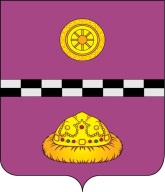 ПОСТАНОВЛЕНИЕВ связи с кадровыми изменениями в структурных подразделениях администрации муниципального района «Княжпогостский»,  ПОСТАНОВЛЯЮ: 1.  Внести изменения в приложение 2 постановления администрации муниципального района «Княжпогостский» от 16 мая 2018 г. № 180 «О комиссии по повышению устойчивости функционирования объектов экономики на территории муниципального района «Княжпогостский»» согласно приложению к настоящему постановлению.2. Контроль за исполнением данного постановления оставляю за собой. 3. Настоящее постановление вступает в силу с момента его принятия.Глава МР «Княжпогостский» -                                                                                   руководитель администрации 		                                          А.Л.НемчиновПриложение  к постановлению 
от 02.04.2020 г. № 315 СОСТАВКОМИССИИ ПО ПОВЫШЕНИЮ УСТОЙЧИВОСТИ ФУНКЦИОНИРОВАНИЯОБЪЕКТОВ ЭКОНОМИКИ НА ТЕРРИТОРИИ МУНИЦИПАЛЬНОГОРАЙОНА «КНЯЖПОГОСТСКИЙ»от 02 апреля 2020 г.от 02 апреля 2020 г.                            № 315О внесении изменений в постановление администрации муниципального района «Княжпогостский» от 16 мая 2018 г. № 180 «О комиссии по повышению устойчивости функционирования объектов экономики на территории муниципального района «Княжпогостский»№
п/пДолжностьДолжность в составе комиссии 1 Первый заместитель руководителя администрации МР «Княжпогостский» Председатель комиссии   2 Заведующий отделом по делам ГО и ЧС администрации МР «Княжпогостский»Секретарь комиссии     Рабочая группа по рациональному размещению производственных силРабочая группа по рациональному размещению производственных силРабочая группа по рациональному размещению производственных сил1Начальник управления архитектуры, строительства, жилищно – коммунального и дорожного хозяйства администрации МР «Княжпогостский»Руководитель группы    2Представители организаций                    Члены группы           Рабочая группа по устойчивости топливно-энергетического комплекса,промышленного производства и транспортной системыРабочая группа по устойчивости топливно-энергетического комплекса,промышленного производства и транспортной системыРабочая группа по устойчивости топливно-энергетического комплекса,промышленного производства и транспортной системы1Начальник отдела жилищно – коммунального администрации МР «Княжпогостский»Руководитель группы    2Руководитель администрации ГП «Емва»Член группы            3Руководитель администрации пгт «Синдор»Член группы            4Представители организаций                    Члены группы           Руководитель группы по устойчивости производственной сферы и сферы услугРуководитель группы по устойчивости производственной сферы и сферы услугРуководитель группы по устойчивости производственной сферы и сферы услуг1Заведующий отделом социально - экономического развития, предпринимательства и потребительского рынка администрации МР «Княжпогостский»Руководитель группы2Заведующий сектором по мобилизационной работе администрации МР «Княжпогостский»Член группы3Представители организацийЧлены группыРабочая группа по устойчивости социальной сферыРабочая группа по устойчивости социальной сферыРабочая группа по устойчивости социальной сферы1Заместитель руководителя администрации МР «Княжпогостский» (по социальным вопросам)Начальник группы       2Заведующий отделом культуры и спорта администрации МР «Княжпогостский»Член группы            3Начальник управления образования администрации МР «Княжпогостский»Член группы            